Heavenly Father Has a BodyPrimary Manual 1 ~ Lesson 2 ~ 1 Pager ~ Teacher’s EditionMaterials Needed ~ Device to play music and movie if possibleScripturesPictures of: Christ; First VisionCopy of “First Vision” StoryHeavenly Father has a Body file folder GameColoring PageFace Crackers  for treatPoster of Article of Faith #1Materials for pop up craftThe Foot BookGathering Activities ~ Bathroom, Set up, Snacks, DrinksOpening Song ~ Head, Shoulders, Knees, and Toes (Primary Hymnbook; Hymn 275)Opening PrayerAttention Activity ~ Play Simon Says; use body parts (Point to your nose)Scripture ~ Moses 2:27; Heavenly Father created us to look like Him.Scripture Story ~ First Article of Faith; Picture of Christ and comparison Story ~ “The First Vision” ~ From April 2008 Friend Activity ~ Pop up Craft of First VisionTestimony ~ Bear your testimony of how Heavenly Father has a body.Closing Song ~ I Have Two Ears (Primary Hymnbook; Hymn 269)Closing PrayerTreat ~ Face Crackers with peanut butter and raisins Video ~ Joseph Smith’s First Vision from lds.org Book ~ The Foot Book  by Dr. Seuss  Extra Activities ~ Heavenly Father Has a Body File Folder Game (sugardoodle.net)Just like me coloring pageToday in Sunbeams I Learned:Heavenly Father Has a BodyToday we talked about how Heavenly Father Has a Body.  We sang, “Head, Shoulders, Knees and Toes”. Read Moses 2:27 that tells us Heavenly Father created us to look like Him. Listened to a story of The First Vision, where Joseph Smith saw Heavenly Father’s Body.  And then made a pop up craft about that story.We also read The Foot Book, by Dr. Seuss 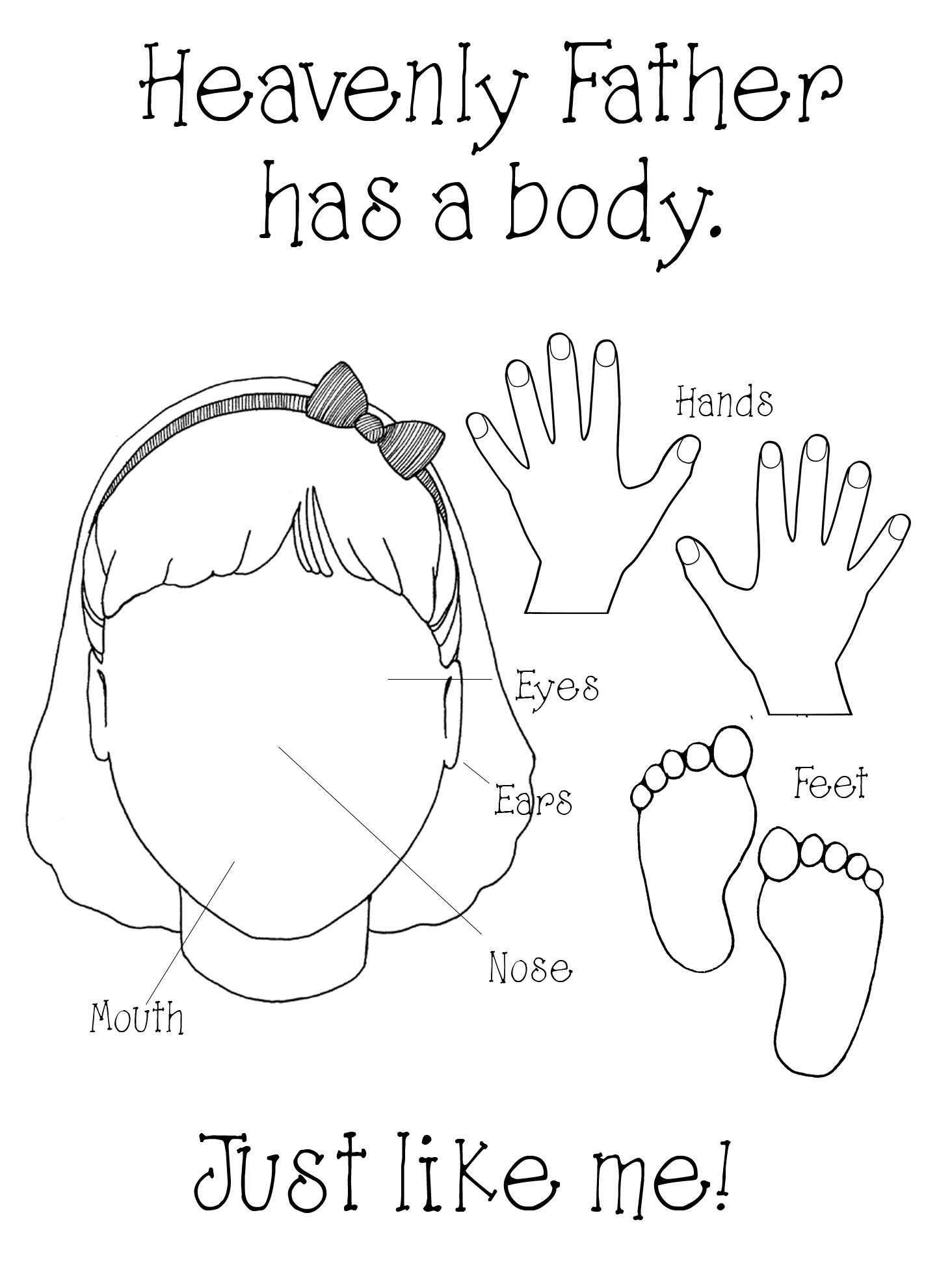 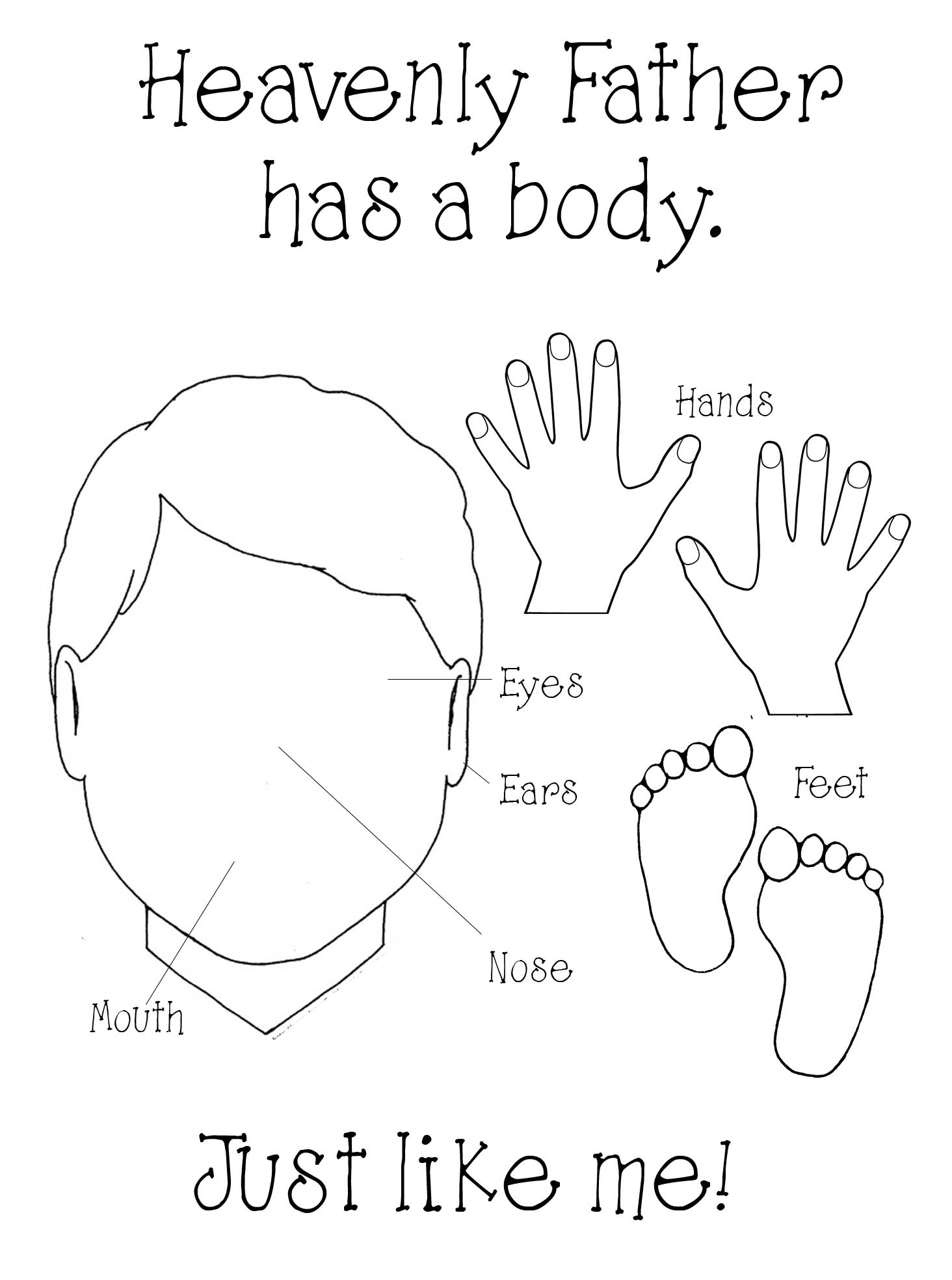 